BILJKE U PREHRANI ČOVJEKAPOVRĆEPONOVIMO:KOJE VOĆE VOLIŠ JESTI?KOJE POVRĆE VOLIŠ JESTI?JE LI VAŽNO JESTI VOĆE I POVRĆE?U SVOJOJ SVAKODNEVNOJ PREHRANI ČOVJEK UPOTREBLJAVA POVRĆE, VOĆE I ŽITARICE. DANAS ĆEMO PONOVITI ŠTO ZNAMO O POVRĆU I NAUČITI NEŠTO NOVO O POVRĆU.            			ZADATCI ZA UČENIKE:PROČITAJ (SAMOSTALNO ILI UZ POMOĆ RODITELJA)POKAŽI NA SLICIZALIJEPI NL U BILJEŽNICU/ PREPIŠI I NACRTAJ U BILJEŽNICU (AKO NEMAŠ PRINTER) (SAMOSTALNO ILI UZ POMOĆ RODITELJA)POVRĆE SU BILJKE ČIJI SU PLODOVI, LISTOVI, STABLJIKE, CVJETOVI ILI KORIJENJE JESTIVI.POVRTLARSTVO SE BAVI UZGOJEM POVRĆA.POVRĆE MOŽEMO UZGAJATI:NA OTVORENIM POVRŠINAMAU PLASTENICIMA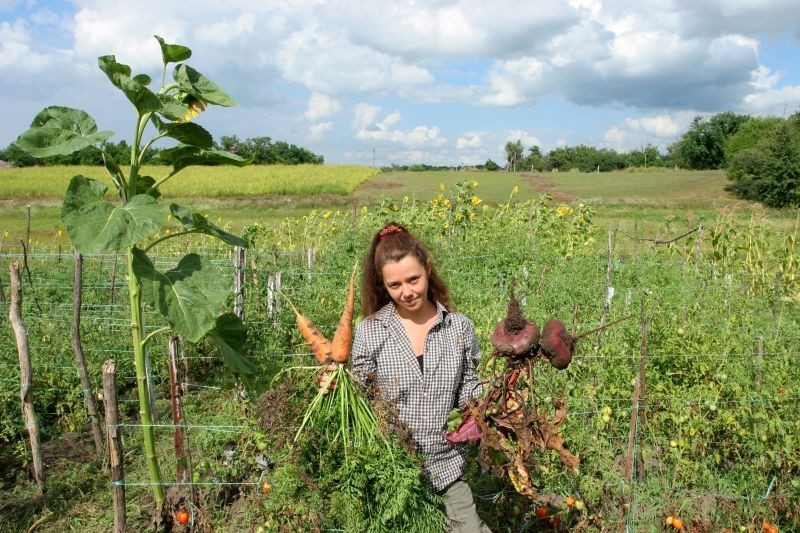 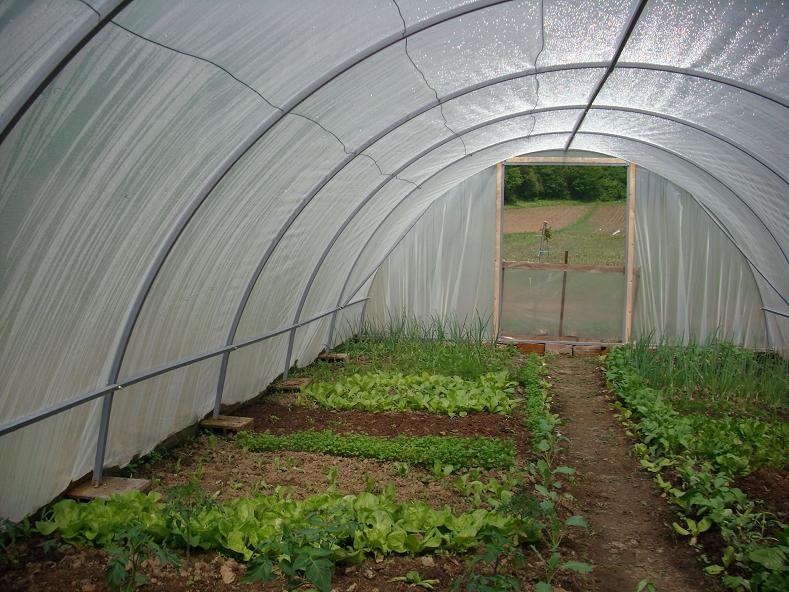 TLO ZA UZGOJ POVRĆA TREBAMO PRIPREMITI:IZORATIPOGNOJITIPOVRĆE TREBAMO ŠTITITI OD NAMETNIKA:KEMIJSKA ZAŠTITABIOLOŠKA ZAŠTITAIMENUJ POVRĆE NA SLIKAMA U KNJIZI, str. 137.KOJE POVRĆE TI NAJVIŠE VOLIŠ JESTI?JEDEŠ LI POVRĆE SVAKI DAN?POVRĆE TREBAMO JESTI SVAKODNEVNO JER JE ZDRAVO (BOGATO HRANJIVIM TVARIMA, MINERALIMA I VITAMINIMA).POVRĆE MOŽEMO JESTI:SIROVOKUHANOKONZERVIRANO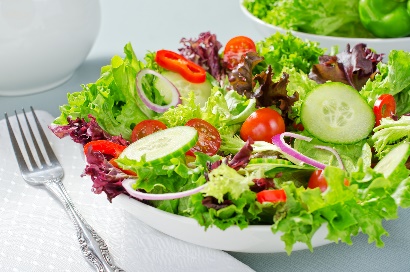 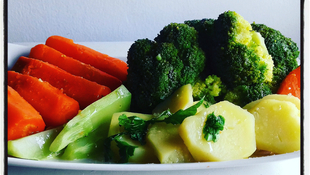 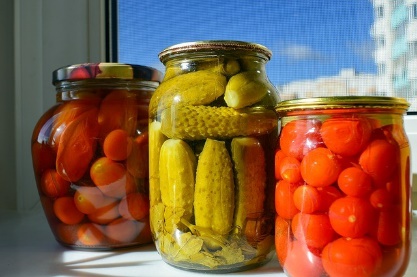 ZADACI ZA PONAVLJANJEUDŽBENIK, STR. 138. (ZADACI SA ŽABICOM)